ПРОЕКТвнесения изменений в Правила землепользования и застройкигородского округа «Город Калининград», утвержденные решением городскогоСовета депутатов Калининграда (шестого созыва) от 25.12.2017 № 339Графическое изображение фрагмента карты градостроительного зонирования Правил землепользования и застройки городского округа «Город Калининград» применительно к земельному участку с кадастровым номером 39:15:150816:403, территории свободной от прав третьих лиц, смежной по отношению к земельным участкам с кадастровыми номерами 39:15:150816:121, 39:15:150816:479, 39:15:150816:403:изменить производственно-коммерческую территориальную зону (индекс «ПК») 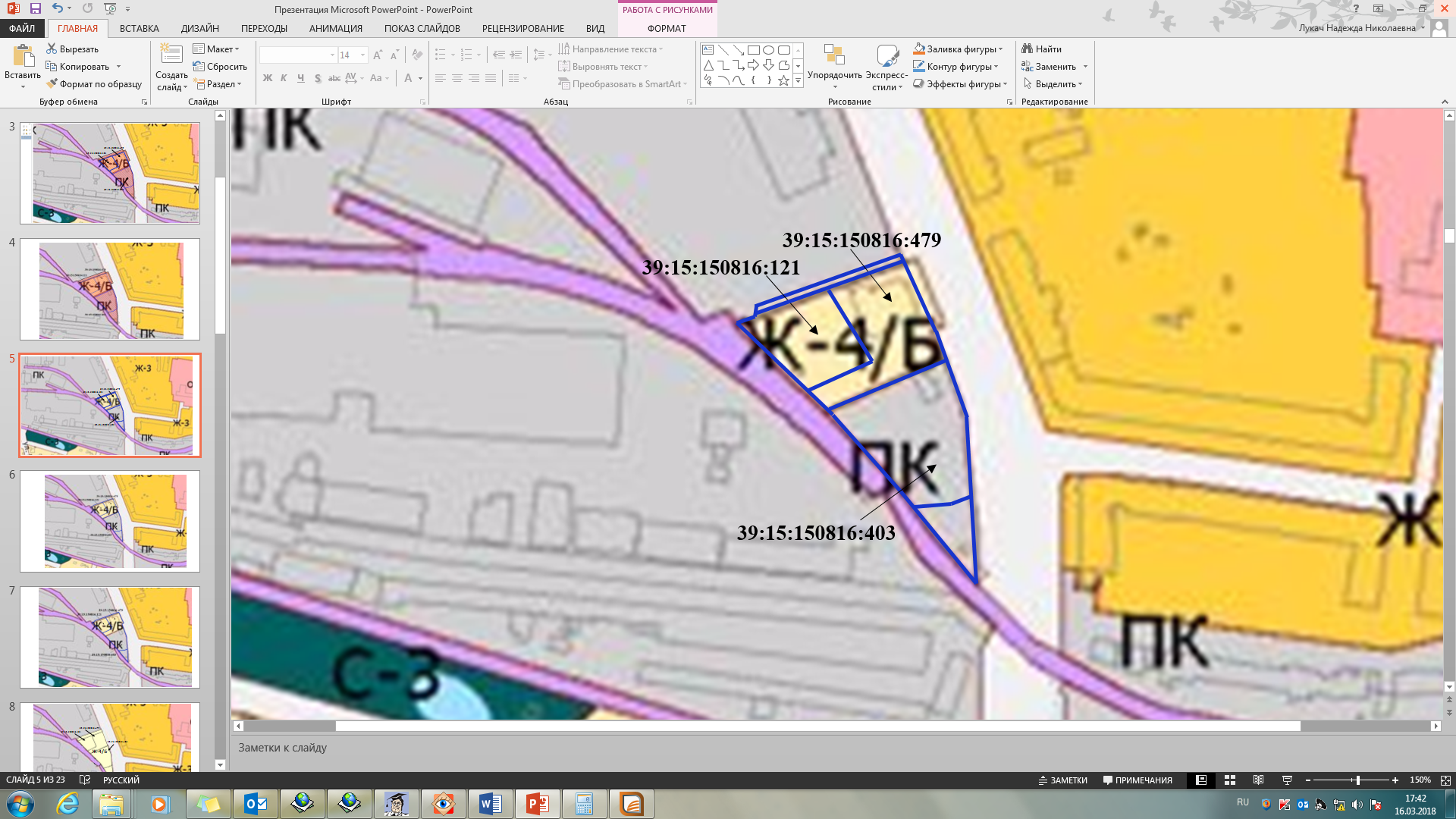 на территориальную зону застройки индивидуальными жилыми домами(индекс «Ж-4/Б»)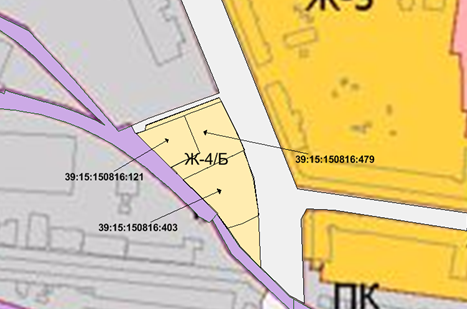 Первый заместитель Председателя комиссии по подготовке проекта правил землепользования и застройки муниципальных образованийКалининградской области                                                                                Н.В. ВасюковаН.Н. Лукач  599-997